Улук окутуучу: Жуманалиева Майрам Сапарбаевна 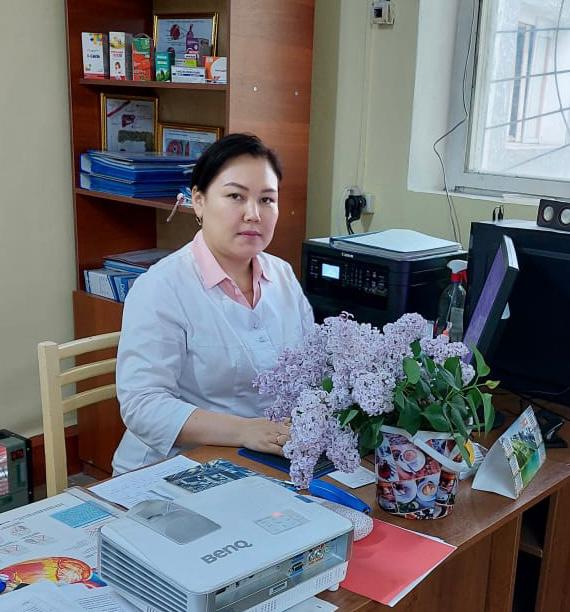 Жуманалиева Майрам Сапарбаевна, 1982г.р., кыргыз. В 2005 году окончила  ОшГУ медфак по специальности «лечебное дело». Преподаватель кафедры внутренних болезней 3 с 2009 года.Стаж педагогической работы в ВУЗах – 14 лет, в том числе в Ошском государственном университете – 14 лет. Общий научно-педагогический стаж – 21 полных год. Сфера профессиональной деятельности: терапия, семейная медицина,фтизиатрия и эпидемиология.Жуманалиева Майрам Сапарбаевна, 1982г.р., кыргыз. В 2005 году окончила  ОшГУ медфак по специальности «лечебное дело». Преподаватель кафедры внутренних болезней 3 с 2009 года.Стаж педагогической работы в ВУЗах – 14 лет, в том числе в Ошском государственном университете – 14 лет. Общий научно-педагогический стаж – 21 полных год. Сфера профессиональной деятельности: терапия, семейная медицина,фтизиатрия и эпидемиология.Жуманалиева Майрам Сапарбаевна, 1982г.р., кыргыз. В 2005 году окончила  ОшГУ медфак по специальности «лечебное дело». Преподаватель кафедры внутренних болезней 3 с 2009 года.Стаж педагогической работы в ВУЗах – 14 лет, в том числе в Ошском государственном университете – 14 лет. Общий научно-педагогический стаж – 21 полных год. Сфера профессиональной деятельности: терапия, семейная медицина,фтизиатрия и эпидемиология.Жуманалиева Майрам Сапарбаевна, 1982г.р., кыргыз. В 2005 году окончила  ОшГУ медфак по специальности «лечебное дело». Преподаватель кафедры внутренних болезней 3 с 2009 года.Стаж педагогической работы в ВУЗах – 14 лет, в том числе в Ошском государственном университете – 14 лет. Общий научно-педагогический стаж – 21 полных год. Сфера профессиональной деятельности: терапия, семейная медицина,фтизиатрия и эпидемиология.Жуманалиева Майрам Сапарбаевна, 1982г.р., кыргыз. В 2005 году окончила  ОшГУ медфак по специальности «лечебное дело». Преподаватель кафедры внутренних болезней 3 с 2009 года.Стаж педагогической работы в ВУЗах – 14 лет, в том числе в Ошском государственном университете – 14 лет. Общий научно-педагогический стаж – 21 полных год. Сфера профессиональной деятельности: терапия, семейная медицина,фтизиатрия и эпидемиология.Жуманалиева Майрам Сапарбаевна, 1982г.р., кыргыз. В 2005 году окончила  ОшГУ медфак по специальности «лечебное дело». Преподаватель кафедры внутренних болезней 3 с 2009 года.Стаж педагогической работы в ВУЗах – 14 лет, в том числе в Ошском государственном университете – 14 лет. Общий научно-педагогический стаж – 21 полных год. Сфера профессиональной деятельности: терапия, семейная медицина,фтизиатрия и эпидемиология.Персональная информацияПерсональная информацияПерсональная информацияПерсональная информацияПерсональная информацияПерсональная информацияПерсональная информацияПерсональная информацияПерсональная информацияПерсональная информацияПерсональная информацияПерсональная информацияФамилия Фамилия Фамилия Фамилия Фамилия Жуманалиева Жуманалиева Жуманалиева Жуманалиева Жуманалиева Жуманалиева Жуманалиева Имя Имя Имя Имя Имя МайрамканМайрамканМайрамканМайрамканМайрамканМайрамканМайрамканОтчествоОтчествоОтчествоОтчествоОтчествоСапарбаевнаСапарбаевнаСапарбаевнаСапарбаевнаСапарбаевнаСапарбаевнаСапарбаевнаДата рожденияДата рожденияДата рожденияДата рожденияДата рождения08.03.1982 г.08.03.1982 г.08.03.1982 г.08.03.1982 г.08.03.1982 г.08.03.1982 г.08.03.1982 г.Контактная информация:Контактная информация:Контактная информация:Контактная информация:Рабочий телефонРабочий телефонРабочий телефонРабочий телефонРабочий телефонКонтактная информация:Контактная информация:Контактная информация:Контактная информация:Домашний телефонДомашний телефонДомашний телефонДомашний телефонДомашний телефонКонтактная информация:Контактная информация:Контактная информация:Контактная информация:Мобильный телефонМобильный телефонМобильный телефонМобильный телефонМобильный телефон0557 255 157,   0778 945 4920557 255 157,   0778 945 4920557 255 157,   0778 945 492Контактная информация:Контактная информация:Контактная информация:Контактная информация:ФаксФаксФаксФаксФаксКонтактная информация:Контактная информация:Контактная информация:Контактная информация:E-mail  E-mail  E-mail  E-mail  E-mail  zumanalievamajram@gmail.comzumanalievamajram@gmail.comzumanalievamajram@gmail.comОБРАЗОВАНИЕ:ОБРАЗОВАНИЕ:ОБРАЗОВАНИЕ:ОБРАЗОВАНИЕ:ОБРАЗОВАНИЕ:ОБРАЗОВАНИЕ:ОБРАЗОВАНИЕ:ОБРАЗОВАНИЕ:ОБРАЗОВАНИЕ:ОБРАЗОВАНИЕ:ОБРАЗОВАНИЕ:ОБРАЗОВАНИЕ:Дата начала / окончанияДата начала / окончанияВузВузВузВузВузФакультетФакультетФакультетФакультетСпециальность1999-2005г1999-2005гОшгу медфакОшгу медфакОшгу медфакОшгу медфакОшгу медфаклечебныйлечебныйлечебныйлечебныйВрач-лечебник2006-2008г2006-2008гЦПМО г.ОшЦПМО г.ОшЦПМО г.ОшЦПМО г.ОшЦПМО г.ОшлечебныйлечебныйлечебныйлечебныйТерапевт2015г.2015г.ЮФКГМИПиПКЮФКГМИПиПКЮФКГМИПиПКЮФКГМИПиПКЮФКГМИПиПКЛечебныйЛечебныйЛечебныйЛечебныйСемейный врачПУБЛИКАЦИИ и НАУЧНО-МЕТОДИЧЕСКИЕ ТРУДЫПУБЛИКАЦИИ и НАУЧНО-МЕТОДИЧЕСКИЕ ТРУДЫПУБЛИКАЦИИ и НАУЧНО-МЕТОДИЧЕСКИЕ ТРУДЫПУБЛИКАЦИИ и НАУЧНО-МЕТОДИЧЕСКИЕ ТРУДЫПУБЛИКАЦИИ и НАУЧНО-МЕТОДИЧЕСКИЕ ТРУДЫПУБЛИКАЦИИ и НАУЧНО-МЕТОДИЧЕСКИЕ ТРУДЫПУБЛИКАЦИИ и НАУЧНО-МЕТОДИЧЕСКИЕ ТРУДЫПУБЛИКАЦИИ и НАУЧНО-МЕТОДИЧЕСКИЕ ТРУДЫПУБЛИКАЦИИ и НАУЧНО-МЕТОДИЧЕСКИЕ ТРУДЫПУБЛИКАЦИИ и НАУЧНО-МЕТОДИЧЕСКИЕ ТРУДЫПУБЛИКАЦИИ и НАУЧНО-МЕТОДИЧЕСКИЕ ТРУДЫПУБЛИКАЦИИ и НАУЧНО-МЕТОДИЧЕСКИЕ ТРУДЫЭпизоотической активности природных очагов зоонозных инфекций и их эпидемиологическое  проявление на территории Кыргызской Республики.(статья)   Оценка эпизоотической активности природных очагов зоонозных инфекций и их эпидемиологическое  проявление на территории Кыргызской Республики. (статья)    Особенности течения идиопатического фиброзирующего альвеолита (ИФА) легких в Ошской области. (статья)           Современная  эпидемиология сердечно-сосудистых заболеваний в Ошской  области и ее  место в преподавании данного  предмета, в практической работе  врача  кардиолога.   (статья)      Иммунопрофилактика. Медицинские противопоказания и предосторожности к прививкам.(уч.метод.пособие)                                                                      Эпизоотической активности природных очагов зоонозных инфекций и их эпидемиологическое  проявление на территории Кыргызской Республики.(статья)   Оценка эпизоотической активности природных очагов зоонозных инфекций и их эпидемиологическое  проявление на территории Кыргызской Республики. (статья)    Особенности течения идиопатического фиброзирующего альвеолита (ИФА) легких в Ошской области. (статья)           Современная  эпидемиология сердечно-сосудистых заболеваний в Ошской  области и ее  место в преподавании данного  предмета, в практической работе  врача  кардиолога.   (статья)      Иммунопрофилактика. Медицинские противопоказания и предосторожности к прививкам.(уч.метод.пособие)                                                                      Эпизоотической активности природных очагов зоонозных инфекций и их эпидемиологическое  проявление на территории Кыргызской Республики.(статья)   Оценка эпизоотической активности природных очагов зоонозных инфекций и их эпидемиологическое  проявление на территории Кыргызской Республики. (статья)    Особенности течения идиопатического фиброзирующего альвеолита (ИФА) легких в Ошской области. (статья)           Современная  эпидемиология сердечно-сосудистых заболеваний в Ошской  области и ее  место в преподавании данного  предмета, в практической работе  врача  кардиолога.   (статья)      Иммунопрофилактика. Медицинские противопоказания и предосторожности к прививкам.(уч.метод.пособие)                                                                      Эпизоотической активности природных очагов зоонозных инфекций и их эпидемиологическое  проявление на территории Кыргызской Республики.(статья)   Оценка эпизоотической активности природных очагов зоонозных инфекций и их эпидемиологическое  проявление на территории Кыргызской Республики. (статья)    Особенности течения идиопатического фиброзирующего альвеолита (ИФА) легких в Ошской области. (статья)           Современная  эпидемиология сердечно-сосудистых заболеваний в Ошской  области и ее  место в преподавании данного  предмета, в практической работе  врача  кардиолога.   (статья)      Иммунопрофилактика. Медицинские противопоказания и предосторожности к прививкам.(уч.метод.пособие)                                                                      Эпизоотической активности природных очагов зоонозных инфекций и их эпидемиологическое  проявление на территории Кыргызской Республики.(статья)   Оценка эпизоотической активности природных очагов зоонозных инфекций и их эпидемиологическое  проявление на территории Кыргызской Республики. (статья)    Особенности течения идиопатического фиброзирующего альвеолита (ИФА) легких в Ошской области. (статья)           Современная  эпидемиология сердечно-сосудистых заболеваний в Ошской  области и ее  место в преподавании данного  предмета, в практической работе  врача  кардиолога.   (статья)      Иммунопрофилактика. Медицинские противопоказания и предосторожности к прививкам.(уч.метод.пособие)                                                                      Эпизоотической активности природных очагов зоонозных инфекций и их эпидемиологическое  проявление на территории Кыргызской Республики.(статья)   Оценка эпизоотической активности природных очагов зоонозных инфекций и их эпидемиологическое  проявление на территории Кыргызской Республики. (статья)    Особенности течения идиопатического фиброзирующего альвеолита (ИФА) легких в Ошской области. (статья)           Современная  эпидемиология сердечно-сосудистых заболеваний в Ошской  области и ее  место в преподавании данного  предмета, в практической работе  врача  кардиолога.   (статья)      Иммунопрофилактика. Медицинские противопоказания и предосторожности к прививкам.(уч.метод.пособие)                                                                      Эпизоотической активности природных очагов зоонозных инфекций и их эпидемиологическое  проявление на территории Кыргызской Республики.(статья)   Оценка эпизоотической активности природных очагов зоонозных инфекций и их эпидемиологическое  проявление на территории Кыргызской Республики. (статья)    Особенности течения идиопатического фиброзирующего альвеолита (ИФА) легких в Ошской области. (статья)           Современная  эпидемиология сердечно-сосудистых заболеваний в Ошской  области и ее  место в преподавании данного  предмета, в практической работе  врача  кардиолога.   (статья)      Иммунопрофилактика. Медицинские противопоказания и предосторожности к прививкам.(уч.метод.пособие)                                                                      Эпизоотической активности природных очагов зоонозных инфекций и их эпидемиологическое  проявление на территории Кыргызской Республики.(статья)   Оценка эпизоотической активности природных очагов зоонозных инфекций и их эпидемиологическое  проявление на территории Кыргызской Республики. (статья)    Особенности течения идиопатического фиброзирующего альвеолита (ИФА) легких в Ошской области. (статья)           Современная  эпидемиология сердечно-сосудистых заболеваний в Ошской  области и ее  место в преподавании данного  предмета, в практической работе  врача  кардиолога.   (статья)      Иммунопрофилактика. Медицинские противопоказания и предосторожности к прививкам.(уч.метод.пособие)                                                                      Эпизоотической активности природных очагов зоонозных инфекций и их эпидемиологическое  проявление на территории Кыргызской Республики.(статья)   Оценка эпизоотической активности природных очагов зоонозных инфекций и их эпидемиологическое  проявление на территории Кыргызской Республики. (статья)    Особенности течения идиопатического фиброзирующего альвеолита (ИФА) легких в Ошской области. (статья)           Современная  эпидемиология сердечно-сосудистых заболеваний в Ошской  области и ее  место в преподавании данного  предмета, в практической работе  врача  кардиолога.   (статья)      Иммунопрофилактика. Медицинские противопоказания и предосторожности к прививкам.(уч.метод.пособие)                                                                      Эпизоотической активности природных очагов зоонозных инфекций и их эпидемиологическое  проявление на территории Кыргызской Республики.(статья)   Оценка эпизоотической активности природных очагов зоонозных инфекций и их эпидемиологическое  проявление на территории Кыргызской Республики. (статья)    Особенности течения идиопатического фиброзирующего альвеолита (ИФА) легких в Ошской области. (статья)           Современная  эпидемиология сердечно-сосудистых заболеваний в Ошской  области и ее  место в преподавании данного  предмета, в практической работе  врача  кардиолога.   (статья)      Иммунопрофилактика. Медицинские противопоказания и предосторожности к прививкам.(уч.метод.пособие)                                                                      Эпизоотической активности природных очагов зоонозных инфекций и их эпидемиологическое  проявление на территории Кыргызской Республики.(статья)   Оценка эпизоотической активности природных очагов зоонозных инфекций и их эпидемиологическое  проявление на территории Кыргызской Республики. (статья)    Особенности течения идиопатического фиброзирующего альвеолита (ИФА) легких в Ошской области. (статья)           Современная  эпидемиология сердечно-сосудистых заболеваний в Ошской  области и ее  место в преподавании данного  предмета, в практической работе  врача  кардиолога.   (статья)      Иммунопрофилактика. Медицинские противопоказания и предосторожности к прививкам.(уч.метод.пособие)                                                                      Эпизоотической активности природных очагов зоонозных инфекций и их эпидемиологическое  проявление на территории Кыргызской Республики.(статья)   Оценка эпизоотической активности природных очагов зоонозных инфекций и их эпидемиологическое  проявление на территории Кыргызской Республики. (статья)    Особенности течения идиопатического фиброзирующего альвеолита (ИФА) легких в Ошской области. (статья)           Современная  эпидемиология сердечно-сосудистых заболеваний в Ошской  области и ее  место в преподавании данного  предмета, в практической работе  врача  кардиолога.   (статья)      Иммунопрофилактика. Медицинские противопоказания и предосторожности к прививкам.(уч.метод.пособие)                                                                      Ключевые квалификации/ ОПЫТ в области аккредитации и гарантии качества (тренинг, семинары, конференции и т.п.).Ключевые квалификации/ ОПЫТ в области аккредитации и гарантии качества (тренинг, семинары, конференции и т.п.).Ключевые квалификации/ ОПЫТ в области аккредитации и гарантии качества (тренинг, семинары, конференции и т.п.).Ключевые квалификации/ ОПЫТ в области аккредитации и гарантии качества (тренинг, семинары, конференции и т.п.).Ключевые квалификации/ ОПЫТ в области аккредитации и гарантии качества (тренинг, семинары, конференции и т.п.).Ключевые квалификации/ ОПЫТ в области аккредитации и гарантии качества (тренинг, семинары, конференции и т.п.).Ключевые квалификации/ ОПЫТ в области аккредитации и гарантии качества (тренинг, семинары, конференции и т.п.).Ключевые квалификации/ ОПЫТ в области аккредитации и гарантии качества (тренинг, семинары, конференции и т.п.).Ключевые квалификации/ ОПЫТ в области аккредитации и гарантии качества (тренинг, семинары, конференции и т.п.).Ключевые квалификации/ ОПЫТ в области аккредитации и гарантии качества (тренинг, семинары, конференции и т.п.).Ключевые квалификации/ ОПЫТ в области аккредитации и гарантии качества (тренинг, семинары, конференции и т.п.).Ключевые квалификации/ ОПЫТ в области аккредитации и гарантии качества (тренинг, семинары, конференции и т.п.).Дата начала / окончанияДата начала / окончанияНазвание Название Название Название Название Название Название Название Название Название 2015г.2015г.“Педагогдук билимин өркүндөтү”. Сертификат“Педагогдук билимин өркүндөтү”. Сертификат“Педагогдук билимин өркүндөтү”. Сертификат“Педагогдук билимин өркүндөтү”. Сертификат“Педагогдук билимин өркүндөтү”. Сертификат“Педагогдук билимин өркүндөтү”. Сертификат“Педагогдук билимин өркүндөтү”. Сертификат“Педагогдук билимин өркүндөтү”. Сертификат“Педагогдук билимин өркүндөтү”. Сертификат“Педагогдук билимин өркүндөтү”. Сертификат07.09.2015г.07.09.2015г. «Терапевтический больной:  трудности и решения»Сертификат «Терапевтический больной:  трудности и решения»Сертификат «Терапевтический больной:  трудности и решения»Сертификат «Терапевтический больной:  трудности и решения»Сертификат «Терапевтический больной:  трудности и решения»Сертификат «Терапевтический больной:  трудности и решения»Сертификат «Терапевтический больной:  трудности и решения»Сертификат «Терапевтический больной:  трудности и решения»Сертификат «Терапевтический больной:  трудности и решения»Сертификат «Терапевтический больной:  трудности и решения»Сертификат30.03.201530.03.2015«Избранные вопросы гастроэнтеродлогии в практике семейного врача»,  Сертификат«Избранные вопросы гастроэнтеродлогии в практике семейного врача»,  Сертификат«Избранные вопросы гастроэнтеродлогии в практике семейного врача»,  Сертификат«Избранные вопросы гастроэнтеродлогии в практике семейного врача»,  Сертификат«Избранные вопросы гастроэнтеродлогии в практике семейного врача»,  Сертификат«Избранные вопросы гастроэнтеродлогии в практике семейного врача»,  Сертификат«Избранные вопросы гастроэнтеродлогии в практике семейного врача»,  Сертификат«Избранные вопросы гастроэнтеродлогии в практике семейного врача»,  Сертификат«Избранные вопросы гастроэнтеродлогии в практике семейного врача»,  Сертификат«Избранные вопросы гастроэнтеродлогии в практике семейного врача»,  Сертификат02.01.16-02.02.1602.01.16-02.02.16«”Актуальные вопросы терапии» г. Г.Ош ЦПМО Свидетельство №124«”Актуальные вопросы терапии» г. Г.Ош ЦПМО Свидетельство №124«”Актуальные вопросы терапии» г. Г.Ош ЦПМО Свидетельство №124«”Актуальные вопросы терапии» г. Г.Ош ЦПМО Свидетельство №124«”Актуальные вопросы терапии» г. Г.Ош ЦПМО Свидетельство №124«”Актуальные вопросы терапии» г. Г.Ош ЦПМО Свидетельство №124«”Актуальные вопросы терапии» г. Г.Ош ЦПМО Свидетельство №124«”Актуальные вопросы терапии» г. Г.Ош ЦПМО Свидетельство №124«”Актуальные вопросы терапии» г. Г.Ош ЦПМО Свидетельство №124«”Актуальные вопросы терапии» г. Г.Ош ЦПМО Свидетельство №12418.12.2017г.18.12.2017г.“Современные рекомендации по диагностике и лечению респираторных заболеваний” Сертификат“Современные рекомендации по диагностике и лечению респираторных заболеваний” Сертификат“Современные рекомендации по диагностике и лечению респираторных заболеваний” Сертификат“Современные рекомендации по диагностике и лечению респираторных заболеваний” Сертификат“Современные рекомендации по диагностике и лечению респираторных заболеваний” Сертификат“Современные рекомендации по диагностике и лечению респираторных заболеваний” Сертификат“Современные рекомендации по диагностике и лечению респираторных заболеваний” Сертификат“Современные рекомендации по диагностике и лечению респираторных заболеваний” Сертификат“Современные рекомендации по диагностике и лечению респираторных заболеваний” Сертификат“Современные рекомендации по диагностике и лечению респираторных заболеваний” Сертификат18-19 мая 2017г.18-19 мая 2017г.II съезд сеймейных врачей “Актуальные вопросы семейной медицины” СертификатII съезд сеймейных врачей “Актуальные вопросы семейной медицины” СертификатII съезд сеймейных врачей “Актуальные вопросы семейной медицины” СертификатII съезд сеймейных врачей “Актуальные вопросы семейной медицины” СертификатII съезд сеймейных врачей “Актуальные вопросы семейной медицины” СертификатII съезд сеймейных врачей “Актуальные вопросы семейной медицины” СертификатII съезд сеймейных врачей “Актуальные вопросы семейной медицины” СертификатII съезд сеймейных врачей “Актуальные вопросы семейной медицины” СертификатII съезд сеймейных врачей “Актуальные вопросы семейной медицины” СертификатII съезд сеймейных врачей “Актуальные вопросы семейной медицины” Сертификат20182018«Диффузные заболевания печени»и.о.Директора Южного филиала КГМИП и ПК Г.А.Кулчинова «Диффузные заболевания печени»и.о.Директора Южного филиала КГМИП и ПК Г.А.Кулчинова «Диффузные заболевания печени»и.о.Директора Южного филиала КГМИП и ПК Г.А.Кулчинова «Диффузные заболевания печени»и.о.Директора Южного филиала КГМИП и ПК Г.А.Кулчинова «Диффузные заболевания печени»и.о.Директора Южного филиала КГМИП и ПК Г.А.Кулчинова «Диффузные заболевания печени»и.о.Директора Южного филиала КГМИП и ПК Г.А.Кулчинова «Диффузные заболевания печени»и.о.Директора Южного филиала КГМИП и ПК Г.А.Кулчинова «Диффузные заболевания печени»и.о.Директора Южного филиала КГМИП и ПК Г.А.Кулчинова «Диффузные заболевания печени»и.о.Директора Южного филиала КГМИП и ПК Г.А.Кулчинова «Диффузные заболевания печени»и.о.Директора Южного филиала КГМИП и ПК Г.А.Кулчинова 27-28 апреля 2018г.27-28 апреля 2018г.«Успехи и нерешенные проблемы здравоохранения Кыргызской Республики»«Успехи и нерешенные проблемы здравоохранения Кыргызской Республики»«Успехи и нерешенные проблемы здравоохранения Кыргызской Республики»«Успехи и нерешенные проблемы здравоохранения Кыргызской Республики»«Успехи и нерешенные проблемы здравоохранения Кыргызской Республики»«Успехи и нерешенные проблемы здравоохранения Кыргызской Республики»«Успехи и нерешенные проблемы здравоохранения Кыргызской Республики»«Успехи и нерешенные проблемы здравоохранения Кыргызской Республики»«Успехи и нерешенные проблемы здравоохранения Кыргызской Республики»«Успехи и нерешенные проблемы здравоохранения Кыргызской Республики»30.09-3.10.2019г.30.09-3.10.2019г.Разработка учебных планов и программ клинического уровня(4-6 курс),методы оценки компетенций» в обьеме 32 кредит часовРазработка учебных планов и программ клинического уровня(4-6 курс),методы оценки компетенций» в обьеме 32 кредит часовРазработка учебных планов и программ клинического уровня(4-6 курс),методы оценки компетенций» в обьеме 32 кредит часовРазработка учебных планов и программ клинического уровня(4-6 курс),методы оценки компетенций» в обьеме 32 кредит часовРазработка учебных планов и программ клинического уровня(4-6 курс),методы оценки компетенций» в обьеме 32 кредит часовРазработка учебных планов и программ клинического уровня(4-6 курс),методы оценки компетенций» в обьеме 32 кредит часовРазработка учебных планов и программ клинического уровня(4-6 курс),методы оценки компетенций» в обьеме 32 кредит часовРазработка учебных планов и программ клинического уровня(4-6 курс),методы оценки компетенций» в обьеме 32 кредит часовРазработка учебных планов и программ клинического уровня(4-6 курс),методы оценки компетенций» в обьеме 32 кредит часовРазработка учебных планов и программ клинического уровня(4-6 курс),методы оценки компетенций» в обьеме 32 кредит часов15.01.2020-22.01.2020г15.01.2020-22.01.2020г“Кесиптик  билим  беруудо  компетенттуулук  мамилеге ылайык окуу-методикалык документтекрди иштеп чыгуу жана инновациялык технологияларды пайдалануу”. Сертификат 72 кредит саат“Кесиптик  билим  беруудо  компетенттуулук  мамилеге ылайык окуу-методикалык документтекрди иштеп чыгуу жана инновациялык технологияларды пайдалануу”. Сертификат 72 кредит саат“Кесиптик  билим  беруудо  компетенттуулук  мамилеге ылайык окуу-методикалык документтекрди иштеп чыгуу жана инновациялык технологияларды пайдалануу”. Сертификат 72 кредит саат“Кесиптик  билим  беруудо  компетенттуулук  мамилеге ылайык окуу-методикалык документтекрди иштеп чыгуу жана инновациялык технологияларды пайдалануу”. Сертификат 72 кредит саат“Кесиптик  билим  беруудо  компетенттуулук  мамилеге ылайык окуу-методикалык документтекрди иштеп чыгуу жана инновациялык технологияларды пайдалануу”. Сертификат 72 кредит саат“Кесиптик  билим  беруудо  компетенттуулук  мамилеге ылайык окуу-методикалык документтекрди иштеп чыгуу жана инновациялык технологияларды пайдалануу”. Сертификат 72 кредит саат“Кесиптик  билим  беруудо  компетенттуулук  мамилеге ылайык окуу-методикалык документтекрди иштеп чыгуу жана инновациялык технологияларды пайдалануу”. Сертификат 72 кредит саат“Кесиптик  билим  беруудо  компетенттуулук  мамилеге ылайык окуу-методикалык документтекрди иштеп чыгуу жана инновациялык технологияларды пайдалануу”. Сертификат 72 кредит саат“Кесиптик  билим  беруудо  компетенттуулук  мамилеге ылайык окуу-методикалык документтекрди иштеп чыгуу жана инновациялык технологияларды пайдалануу”. Сертификат 72 кредит саат“Кесиптик  билим  беруудо  компетенттуулук  мамилеге ылайык окуу-методикалык документтекрди иштеп чыгуу жана инновациялык технологияларды пайдалануу”. Сертификат 72 кредит саат24.04.2020г27.04.2020г07.05.2020г24.04.2020г27.04.2020г07.05.2020г“Резистентная АГ”“Алгоритм ведения хронического коронарного  синдрома”“Дислипидемия: стратегия назначения терапии в реальной клинической  практике” Сертификат  9 кредит часов“Резистентная АГ”“Алгоритм ведения хронического коронарного  синдрома”“Дислипидемия: стратегия назначения терапии в реальной клинической  практике” Сертификат  9 кредит часов“Резистентная АГ”“Алгоритм ведения хронического коронарного  синдрома”“Дислипидемия: стратегия назначения терапии в реальной клинической  практике” Сертификат  9 кредит часов“Резистентная АГ”“Алгоритм ведения хронического коронарного  синдрома”“Дислипидемия: стратегия назначения терапии в реальной клинической  практике” Сертификат  9 кредит часов“Резистентная АГ”“Алгоритм ведения хронического коронарного  синдрома”“Дислипидемия: стратегия назначения терапии в реальной клинической  практике” Сертификат  9 кредит часов“Резистентная АГ”“Алгоритм ведения хронического коронарного  синдрома”“Дислипидемия: стратегия назначения терапии в реальной клинической  практике” Сертификат  9 кредит часов“Резистентная АГ”“Алгоритм ведения хронического коронарного  синдрома”“Дислипидемия: стратегия назначения терапии в реальной клинической  практике” Сертификат  9 кредит часов“Резистентная АГ”“Алгоритм ведения хронического коронарного  синдрома”“Дислипидемия: стратегия назначения терапии в реальной клинической  практике” Сертификат  9 кредит часов“Резистентная АГ”“Алгоритм ведения хронического коронарного  синдрома”“Дислипидемия: стратегия назначения терапии в реальной клинической  практике” Сертификат  9 кредит часов“Резистентная АГ”“Алгоритм ведения хронического коронарного  синдрома”“Дислипидемия: стратегия назначения терапии в реальной клинической  практике” Сертификат  9 кредит часовСентябрь 2020гСентябрь 2020г“Особенности ведения пациентов с ковидной инфекцией  и ССЗ” Сертификат 5 кредит часов“Особенности ведения пациентов с ковидной инфекцией  и ССЗ” Сертификат 5 кредит часов“Особенности ведения пациентов с ковидной инфекцией  и ССЗ” Сертификат 5 кредит часов“Особенности ведения пациентов с ковидной инфекцией  и ССЗ” Сертификат 5 кредит часов“Особенности ведения пациентов с ковидной инфекцией  и ССЗ” Сертификат 5 кредит часов“Особенности ведения пациентов с ковидной инфекцией  и ССЗ” Сертификат 5 кредит часов“Особенности ведения пациентов с ковидной инфекцией  и ССЗ” Сертификат 5 кредит часов“Особенности ведения пациентов с ковидной инфекцией  и ССЗ” Сертификат 5 кредит часов“Особенности ведения пациентов с ковидной инфекцией  и ССЗ” Сертификат 5 кредит часов“Особенности ведения пациентов с ковидной инфекцией  и ССЗ” Сертификат 5 кредит часов14.09.2020-12.10.2020г14.09.2020-12.10.2020гTechMUGALIM долбоорунун негизинде “PEARDECK онлайн окутуу” –курсу. Сертификат. 36 кредит саатTechMUGALIM долбоорунун негизинде “PEARDECK онлайн окутуу” –курсу. Сертификат. 36 кредит саатTechMUGALIM долбоорунун негизинде “PEARDECK онлайн окутуу” –курсу. Сертификат. 36 кредит саатTechMUGALIM долбоорунун негизинде “PEARDECK онлайн окутуу” –курсу. Сертификат. 36 кредит саатTechMUGALIM долбоорунун негизинде “PEARDECK онлайн окутуу” –курсу. Сертификат. 36 кредит саатTechMUGALIM долбоорунун негизинде “PEARDECK онлайн окутуу” –курсу. Сертификат. 36 кредит саатTechMUGALIM долбоорунун негизинде “PEARDECK онлайн окутуу” –курсу. Сертификат. 36 кредит саатTechMUGALIM долбоорунун негизинде “PEARDECK онлайн окутуу” –курсу. Сертификат. 36 кредит саатTechMUGALIM долбоорунун негизинде “PEARDECK онлайн окутуу” –курсу. Сертификат. 36 кредит саатTechMUGALIM долбоорунун негизинде “PEARDECK онлайн окутуу” –курсу. Сертификат. 36 кредит саат10.11.2020г13.11.2020г10.11.2020г13.11.2020г“Минимальный  комплекс  начальных мер (MISP)по охране  репродуктивного здоровья в кризисных ситуациях” Сертификат 32 кредит  часов“Минимальный  комплекс  начальных мер (MISP)по охране  репродуктивного здоровья в кризисных ситуациях” Сертификат 32 кредит  часов“Минимальный  комплекс  начальных мер (MISP)по охране  репродуктивного здоровья в кризисных ситуациях” Сертификат 32 кредит  часов“Минимальный  комплекс  начальных мер (MISP)по охране  репродуктивного здоровья в кризисных ситуациях” Сертификат 32 кредит  часов“Минимальный  комплекс  начальных мер (MISP)по охране  репродуктивного здоровья в кризисных ситуациях” Сертификат 32 кредит  часов“Минимальный  комплекс  начальных мер (MISP)по охране  репродуктивного здоровья в кризисных ситуациях” Сертификат 32 кредит  часов“Минимальный  комплекс  начальных мер (MISP)по охране  репродуктивного здоровья в кризисных ситуациях” Сертификат 32 кредит  часов“Минимальный  комплекс  начальных мер (MISP)по охране  репродуктивного здоровья в кризисных ситуациях” Сертификат 32 кредит  часов“Минимальный  комплекс  начальных мер (MISP)по охране  репродуктивного здоровья в кризисных ситуациях” Сертификат 32 кредит  часов“Минимальный  комплекс  начальных мер (MISP)по охране  репродуктивного здоровья в кризисных ситуациях” Сертификат 32 кредит  часов02.11.2020-06.11.2020г02.11.2020-06.11.2020г“Разработка тестовых заданий множественного выбора”-Сертификат 16 кредит часов“Разработка тестовых заданий множественного выбора”-Сертификат 16 кредит часов“Разработка тестовых заданий множественного выбора”-Сертификат 16 кредит часов“Разработка тестовых заданий множественного выбора”-Сертификат 16 кредит часов“Разработка тестовых заданий множественного выбора”-Сертификат 16 кредит часов“Разработка тестовых заданий множественного выбора”-Сертификат 16 кредит часов“Разработка тестовых заданий множественного выбора”-Сертификат 16 кредит часов“Разработка тестовых заданий множественного выбора”-Сертификат 16 кредит часов“Разработка тестовых заданий множественного выбора”-Сертификат 16 кредит часов“Разработка тестовых заданий множественного выбора”-Сертификат 16 кредит часов18.12.2020г18.12.2020г“Актуальные вопросы неинфекционных заболеваний и гастроэнтерологии в клинической  практике” Сертификат 9кредит часов“Актуальные вопросы неинфекционных заболеваний и гастроэнтерологии в клинической  практике” Сертификат 9кредит часов“Актуальные вопросы неинфекционных заболеваний и гастроэнтерологии в клинической  практике” Сертификат 9кредит часов“Актуальные вопросы неинфекционных заболеваний и гастроэнтерологии в клинической  практике” Сертификат 9кредит часов“Актуальные вопросы неинфекционных заболеваний и гастроэнтерологии в клинической  практике” Сертификат 9кредит часов“Актуальные вопросы неинфекционных заболеваний и гастроэнтерологии в клинической  практике” Сертификат 9кредит часов“Актуальные вопросы неинфекционных заболеваний и гастроэнтерологии в клинической  практике” Сертификат 9кредит часов“Актуальные вопросы неинфекционных заболеваний и гастроэнтерологии в клинической  практике” Сертификат 9кредит часов“Актуальные вопросы неинфекционных заболеваний и гастроэнтерологии в клинической  практике” Сертификат 9кредит часов“Актуальные вопросы неинфекционных заболеваний и гастроэнтерологии в клинической  практике” Сертификат 9кредит часов27.01.2021г27.01.2021г“Практическая  кардиология: просто о сложном” Сертификат 5 кредит часов“Практическая  кардиология: просто о сложном” Сертификат 5 кредит часов“Практическая  кардиология: просто о сложном” Сертификат 5 кредит часов“Практическая  кардиология: просто о сложном” Сертификат 5 кредит часов“Практическая  кардиология: просто о сложном” Сертификат 5 кредит часов“Практическая  кардиология: просто о сложном” Сертификат 5 кредит часов“Практическая  кардиология: просто о сложном” Сертификат 5 кредит часов“Практическая  кардиология: просто о сложном” Сертификат 5 кредит часов“Практическая  кардиология: просто о сложном” Сертификат 5 кредит часов“Практическая  кардиология: просто о сложном” Сертификат 5 кредит часов25.02.2021г25.02.2021г“Новое  в ведение и профилактика короновирусной  инфекции” Сертификат        2 кредит часов“Новое  в ведение и профилактика короновирусной  инфекции” Сертификат        2 кредит часов“Новое  в ведение и профилактика короновирусной  инфекции” Сертификат        2 кредит часов“Новое  в ведение и профилактика короновирусной  инфекции” Сертификат        2 кредит часов“Новое  в ведение и профилактика короновирусной  инфекции” Сертификат        2 кредит часов“Новое  в ведение и профилактика короновирусной  инфекции” Сертификат        2 кредит часов“Новое  в ведение и профилактика короновирусной  инфекции” Сертификат        2 кредит часов“Новое  в ведение и профилактика короновирусной  инфекции” Сертификат        2 кредит часов“Новое  в ведение и профилактика короновирусной  инфекции” Сертификат        2 кредит часов“Новое  в ведение и профилактика короновирусной  инфекции” Сертификат        2 кредит часов18.03.2021г18.03.2021г“III –Школа Аритмологии” Сертификат 5 кредит часов“III –Школа Аритмологии” Сертификат 5 кредит часов“III –Школа Аритмологии” Сертификат 5 кредит часов“III –Школа Аритмологии” Сертификат 5 кредит часов“III –Школа Аритмологии” Сертификат 5 кредит часов“III –Школа Аритмологии” Сертификат 5 кредит часов“III –Школа Аритмологии” Сертификат 5 кредит часов“III –Школа Аритмологии” Сертификат 5 кредит часов“III –Школа Аритмологии” Сертификат 5 кредит часов“III –Школа Аритмологии” Сертификат 5 кредит часов29.04.2021г30.04.2021г29.04.2021г30.04.2021г“Клиническая  иммунология, аллергология и инфектология” Сертификат 16 кредит часов“Клиническая  иммунология, аллергология и инфектология” Сертификат 16 кредит часов“Клиническая  иммунология, аллергология и инфектология” Сертификат 16 кредит часов“Клиническая  иммунология, аллергология и инфектология” Сертификат 16 кредит часов“Клиническая  иммунология, аллергология и инфектология” Сертификат 16 кредит часов“Клиническая  иммунология, аллергология и инфектология” Сертификат 16 кредит часов“Клиническая  иммунология, аллергология и инфектология” Сертификат 16 кредит часов“Клиническая  иммунология, аллергология и инфектология” Сертификат 16 кредит часов“Клиническая  иммунология, аллергология и инфектология” Сертификат 16 кредит часов“Клиническая  иммунология, аллергология и инфектология” Сертификат 16 кредит часов07.10.2021г09.10.2021г07.10.2021г09.10.2021гПовышение  квалификации по  “Доказательной  медицине” Сертификат Повышение  квалификации по  “Доказательной  медицине” Сертификат Повышение  квалификации по  “Доказательной  медицине” Сертификат Повышение  квалификации по  “Доказательной  медицине” Сертификат Повышение  квалификации по  “Доказательной  медицине” Сертификат Повышение  квалификации по  “Доказательной  медицине” Сертификат Повышение  квалификации по  “Доказательной  медицине” Сертификат Повышение  квалификации по  “Доказательной  медицине” Сертификат Повышение  квалификации по  “Доказательной  медицине” Сертификат Повышение  квалификации по  “Доказательной  медицине” Сертификат 20.10.2021г20.10.2021г“Современные  рекомендации лечения ССЗ” Сертификат 6 кредит часов“Современные  рекомендации лечения ССЗ” Сертификат 6 кредит часов“Современные  рекомендации лечения ССЗ” Сертификат 6 кредит часов“Современные  рекомендации лечения ССЗ” Сертификат 6 кредит часов“Современные  рекомендации лечения ССЗ” Сертификат 6 кредит часов“Современные  рекомендации лечения ССЗ” Сертификат 6 кредит часов“Современные  рекомендации лечения ССЗ” Сертификат 6 кредит часов“Современные  рекомендации лечения ССЗ” Сертификат 6 кредит часов“Современные  рекомендации лечения ССЗ” Сертификат 6 кредит часов“Современные  рекомендации лечения ССЗ” Сертификат 6 кредит часов27.10.2021г27.10.2021г“Избранные  вопросы  терапии” Сертификат 4 кредит часов“Избранные  вопросы  терапии” Сертификат 4 кредит часов“Избранные  вопросы  терапии” Сертификат 4 кредит часов“Избранные  вопросы  терапии” Сертификат 4 кредит часов“Избранные  вопросы  терапии” Сертификат 4 кредит часов“Избранные  вопросы  терапии” Сертификат 4 кредит часов“Избранные  вопросы  терапии” Сертификат 4 кредит часов“Избранные  вопросы  терапии” Сертификат 4 кредит часов“Избранные  вопросы  терапии” Сертификат 4 кредит часов“Избранные  вопросы  терапии” Сертификат 4 кредит часов27.01.2022г27.01.2022г“Актуальные вопросы практической  медицины” Сертификат 4 кредит часов“Актуальные вопросы практической  медицины” Сертификат 4 кредит часов“Актуальные вопросы практической  медицины” Сертификат 4 кредит часов“Актуальные вопросы практической  медицины” Сертификат 4 кредит часов“Актуальные вопросы практической  медицины” Сертификат 4 кредит часов“Актуальные вопросы практической  медицины” Сертификат 4 кредит часов“Актуальные вопросы практической  медицины” Сертификат 4 кредит часов“Актуальные вопросы практической  медицины” Сертификат 4 кредит часов“Актуальные вопросы практической  медицины” Сертификат 4 кредит часов“Актуальные вопросы практической  медицины” Сертификат 4 кредит часов15.11-29.11.202115.11-29.11.2021“Актуальные  вопросы фтизиатрии” Сертификат 48 кредит часов“Актуальные  вопросы фтизиатрии” Сертификат 48 кредит часов“Актуальные  вопросы фтизиатрии” Сертификат 48 кредит часов“Актуальные  вопросы фтизиатрии” Сертификат 48 кредит часов“Актуальные  вопросы фтизиатрии” Сертификат 48 кредит часов“Актуальные  вопросы фтизиатрии” Сертификат 48 кредит часов“Актуальные  вопросы фтизиатрии” Сертификат 48 кредит часов“Актуальные  вопросы фтизиатрии” Сертификат 48 кредит часов“Актуальные  вопросы фтизиатрии” Сертификат 48 кредит часов“Актуальные  вопросы фтизиатрии” Сертификат 48 кредит часов12.02.2022г12.02.2022г “Современные методы преподавания” Сертификат 72часа “Современные методы преподавания” Сертификат 72часа “Современные методы преподавания” Сертификат 72часа “Современные методы преподавания” Сертификат 72часа “Современные методы преподавания” Сертификат 72часа “Современные методы преподавания” Сертификат 72часа “Современные методы преподавания” Сертификат 72часа “Современные методы преподавания” Сертификат 72часа “Современные методы преподавания” Сертификат 72часа “Современные методы преподавания” Сертификат 72часа16-17.03.2022г16-17.03.2022гКардиошкола  клинициста в рамках научно-образовательного семинара АВВМ по диагностике и лечению ХСН. Сертификат 4 кредит часовКардиошкола  клинициста в рамках научно-образовательного семинара АВВМ по диагностике и лечению ХСН. Сертификат 4 кредит часовКардиошкола  клинициста в рамках научно-образовательного семинара АВВМ по диагностике и лечению ХСН. Сертификат 4 кредит часовКардиошкола  клинициста в рамках научно-образовательного семинара АВВМ по диагностике и лечению ХСН. Сертификат 4 кредит часовКардиошкола  клинициста в рамках научно-образовательного семинара АВВМ по диагностике и лечению ХСН. Сертификат 4 кредит часовКардиошкола  клинициста в рамках научно-образовательного семинара АВВМ по диагностике и лечению ХСН. Сертификат 4 кредит часовКардиошкола  клинициста в рамках научно-образовательного семинара АВВМ по диагностике и лечению ХСН. Сертификат 4 кредит часовКардиошкола  клинициста в рамках научно-образовательного семинара АВВМ по диагностике и лечению ХСН. Сертификат 4 кредит часовКардиошкола  клинициста в рамках научно-образовательного семинара АВВМ по диагностике и лечению ХСН. Сертификат 4 кредит часовКардиошкола  клинициста в рамках научно-образовательного семинара АВВМ по диагностике и лечению ХСН. Сертификат 4 кредит часов8-9.04.2022г8-9.04.2022гСовременные подходы к диагностике и лечению системы  гемостаза. Сертификат 4 кредит часовСовременные подходы к диагностике и лечению системы  гемостаза. Сертификат 4 кредит часовСовременные подходы к диагностике и лечению системы  гемостаза. Сертификат 4 кредит часовСовременные подходы к диагностике и лечению системы  гемостаза. Сертификат 4 кредит часовСовременные подходы к диагностике и лечению системы  гемостаза. Сертификат 4 кредит часовСовременные подходы к диагностике и лечению системы  гемостаза. Сертификат 4 кредит часовСовременные подходы к диагностике и лечению системы  гемостаза. Сертификат 4 кредит часовСовременные подходы к диагностике и лечению системы  гемостаза. Сертификат 4 кредит часовСовременные подходы к диагностике и лечению системы  гемостаза. Сертификат 4 кредит часовСовременные подходы к диагностике и лечению системы  гемостаза. Сертификат 4 кредит часов11-23.04.2022ж11-23.04.2022жTechMUGALIM долбоорунун негизинде «Онлайн окутуудагы жаны технологиялар, ачык  ресурстар жана платформаларды колдонуу»Сертификат 72часаTechMUGALIM долбоорунун негизинде «Онлайн окутуудагы жаны технологиялар, ачык  ресурстар жана платформаларды колдонуу»Сертификат 72часаTechMUGALIM долбоорунун негизинде «Онлайн окутуудагы жаны технологиялар, ачык  ресурстар жана платформаларды колдонуу»Сертификат 72часаTechMUGALIM долбоорунун негизинде «Онлайн окутуудагы жаны технологиялар, ачык  ресурстар жана платформаларды колдонуу»Сертификат 72часаTechMUGALIM долбоорунун негизинде «Онлайн окутуудагы жаны технологиялар, ачык  ресурстар жана платформаларды колдонуу»Сертификат 72часаTechMUGALIM долбоорунун негизинде «Онлайн окутуудагы жаны технологиялар, ачык  ресурстар жана платформаларды колдонуу»Сертификат 72часаTechMUGALIM долбоорунун негизинде «Онлайн окутуудагы жаны технологиялар, ачык  ресурстар жана платформаларды колдонуу»Сертификат 72часаTechMUGALIM долбоорунун негизинде «Онлайн окутуудагы жаны технологиялар, ачык  ресурстар жана платформаларды колдонуу»Сертификат 72часаTechMUGALIM долбоорунун негизинде «Онлайн окутуудагы жаны технологиялар, ачык  ресурстар жана платформаларды колдонуу»Сертификат 72часаTechMUGALIM долбоорунун негизинде «Онлайн окутуудагы жаны технологиялар, ачык  ресурстар жана платформаларды колдонуу»Сертификат 72часаОпыт работыОпыт работыОпыт работыОпыт работыОпыт работыОпыт работыОпыт работыОпыт работыОпыт работыОпыт работыОпыт работыОпыт работы2009-по сей день	ОШГУ, медицинский факультет, кафедра «Внутренние болезни №3», Преподаватель кафедры.По совместительству с 2012-по сей день 	ОШГУ, Медколледж, преподаватель 2009-по сей день	ОШГУ, медицинский факультет, кафедра «Внутренние болезни №3», Преподаватель кафедры.По совместительству с 2012-по сей день 	ОШГУ, Медколледж, преподаватель 2009-по сей день	ОШГУ, медицинский факультет, кафедра «Внутренние болезни №3», Преподаватель кафедры.По совместительству с 2012-по сей день 	ОШГУ, Медколледж, преподаватель 2009-по сей день	ОШГУ, медицинский факультет, кафедра «Внутренние болезни №3», Преподаватель кафедры.По совместительству с 2012-по сей день 	ОШГУ, Медколледж, преподаватель 2009-по сей день	ОШГУ, медицинский факультет, кафедра «Внутренние болезни №3», Преподаватель кафедры.По совместительству с 2012-по сей день 	ОШГУ, Медколледж, преподаватель 2009-по сей день	ОШГУ, медицинский факультет, кафедра «Внутренние болезни №3», Преподаватель кафедры.По совместительству с 2012-по сей день 	ОШГУ, Медколледж, преподаватель 2009-по сей день	ОШГУ, медицинский факультет, кафедра «Внутренние болезни №3», Преподаватель кафедры.По совместительству с 2012-по сей день 	ОШГУ, Медколледж, преподаватель 2009-по сей день	ОШГУ, медицинский факультет, кафедра «Внутренние болезни №3», Преподаватель кафедры.По совместительству с 2012-по сей день 	ОШГУ, Медколледж, преподаватель 2009-по сей день	ОШГУ, медицинский факультет, кафедра «Внутренние болезни №3», Преподаватель кафедры.По совместительству с 2012-по сей день 	ОШГУ, Медколледж, преподаватель 2009-по сей день	ОШГУ, медицинский факультет, кафедра «Внутренние болезни №3», Преподаватель кафедры.По совместительству с 2012-по сей день 	ОШГУ, Медколледж, преподаватель 2009-по сей день	ОШГУ, медицинский факультет, кафедра «Внутренние болезни №3», Преподаватель кафедры.По совместительству с 2012-по сей день 	ОШГУ, Медколледж, преподаватель 2009-по сей день	ОШГУ, медицинский факультет, кафедра «Внутренние болезни №3», Преподаватель кафедры.По совместительству с 2012-по сей день 	ОШГУ, Медколледж, преподаватель Знание языков: указать компетенции по шкале от 1 до 5 (1 – отличное знание, 5 – знание базовых основ)Знание языков: указать компетенции по шкале от 1 до 5 (1 – отличное знание, 5 – знание базовых основ)Знание языков: указать компетенции по шкале от 1 до 5 (1 – отличное знание, 5 – знание базовых основ)Знание языков: указать компетенции по шкале от 1 до 5 (1 – отличное знание, 5 – знание базовых основ)Знание языков: указать компетенции по шкале от 1 до 5 (1 – отличное знание, 5 – знание базовых основ)Знание языков: указать компетенции по шкале от 1 до 5 (1 – отличное знание, 5 – знание базовых основ)Знание языков: указать компетенции по шкале от 1 до 5 (1 – отличное знание, 5 – знание базовых основ)Знание языков: указать компетенции по шкале от 1 до 5 (1 – отличное знание, 5 – знание базовых основ)Знание языков: указать компетенции по шкале от 1 до 5 (1 – отличное знание, 5 – знание базовых основ)Знание языков: указать компетенции по шкале от 1 до 5 (1 – отличное знание, 5 – знание базовых основ)Знание языков: указать компетенции по шкале от 1 до 5 (1 – отличное знание, 5 – знание базовых основ)Знание языков: указать компетенции по шкале от 1 до 5 (1 – отличное знание, 5 – знание базовых основ)Language  (Язык)Language  (Язык)Language  (Язык)Reading (Чтение)Reading (Чтение)Reading (Чтение)Reading (Чтение)Reading (Чтение)Speaking (Разговорный)Speaking (Разговорный)Writing  (Письмо)Writing  (Письмо)Кыргызский Кыргызский Кыргызский 111111111Русский Русский Русский 111111111Английский Английский Английский 222223322                          Дополнительная информация                          Дополнительная информация                          Дополнительная информация                          Дополнительная информация                          Дополнительная информация                          Дополнительная информация                          Дополнительная информация                          Дополнительная информация                          Дополнительная информация                          Дополнительная информация                          Дополнительная информация                          Дополнительная информация   Нет   Нет   Нет   Нет   Нет   Нет   Нет   Нет   Нет   Нет   Нет   НетЧленство в различных организацияхЧленство в различных организацияхЧленство в различных организацияхЧленство в различных организацияхЧленство в различных организацияхЧленство в различных организацияхЧленство в различных организацияхЧленство в различных организацияхЧленство в различных организацияхЧленство в различных организацияхЧленство в различных организацияхЧленство в различных организацияхЛичные данные и навыки Личные данные и навыки Личные данные и навыки Личные данные и навыки Личные данные и навыки Личные данные и навыки Личные данные и навыки Личные данные и навыки Личные данные и навыки Личные данные и навыки Личные данные и навыки Личные данные и навыки Владею компьютерными навыками (world, excel, pdf, pp,DEBUT, VideoPad)Владею компьютерными навыками (world, excel, pdf, pp,DEBUT, VideoPad)Владею компьютерными навыками (world, excel, pdf, pp,DEBUT, VideoPad)Владею компьютерными навыками (world, excel, pdf, pp,DEBUT, VideoPad)Владею компьютерными навыками (world, excel, pdf, pp,DEBUT, VideoPad)Владею компьютерными навыками (world, excel, pdf, pp,DEBUT, VideoPad)Владею компьютерными навыками (world, excel, pdf, pp,DEBUT, VideoPad)Владею компьютерными навыками (world, excel, pdf, pp,DEBUT, VideoPad)Владею компьютерными навыками (world, excel, pdf, pp,DEBUT, VideoPad)Владею компьютерными навыками (world, excel, pdf, pp,DEBUT, VideoPad)Владею компьютерными навыками (world, excel, pdf, pp,DEBUT, VideoPad)Владею компьютерными навыками (world, excel, pdf, pp,DEBUT, VideoPad)Паспортные данные: Паспорт серии АN, № 1046797, выдан от 16.02.2016 г, МВД 50-47Удостоверение соц. защиты (ОМС): 10803198201227Паспортные данные: Паспорт серии АN, № 1046797, выдан от 16.02.2016 г, МВД 50-47Удостоверение соц. защиты (ОМС): 10803198201227Паспортные данные: Паспорт серии АN, № 1046797, выдан от 16.02.2016 г, МВД 50-47Удостоверение соц. защиты (ОМС): 10803198201227Паспортные данные: Паспорт серии АN, № 1046797, выдан от 16.02.2016 г, МВД 50-47Удостоверение соц. защиты (ОМС): 10803198201227Паспортные данные: Паспорт серии АN, № 1046797, выдан от 16.02.2016 г, МВД 50-47Удостоверение соц. защиты (ОМС): 10803198201227Паспортные данные: Паспорт серии АN, № 1046797, выдан от 16.02.2016 г, МВД 50-47Удостоверение соц. защиты (ОМС): 10803198201227Паспортные данные: Паспорт серии АN, № 1046797, выдан от 16.02.2016 г, МВД 50-47Удостоверение соц. защиты (ОМС): 10803198201227Паспортные данные: Паспорт серии АN, № 1046797, выдан от 16.02.2016 г, МВД 50-47Удостоверение соц. защиты (ОМС): 10803198201227Паспортные данные: Паспорт серии АN, № 1046797, выдан от 16.02.2016 г, МВД 50-47Удостоверение соц. защиты (ОМС): 10803198201227Паспортные данные: Паспорт серии АN, № 1046797, выдан от 16.02.2016 г, МВД 50-47Удостоверение соц. защиты (ОМС): 10803198201227Паспортные данные: Паспорт серии АN, № 1046797, выдан от 16.02.2016 г, МВД 50-47Удостоверение соц. защиты (ОМС): 10803198201227Паспортные данные: Паспорт серии АN, № 1046797, выдан от 16.02.2016 г, МВД 50-47Удостоверение соц. защиты (ОМС): 10803198201227 Награды: Награды: Награды: Награды: Награды: Награды: Награды: Награды: Награды: Награды: Награды: Награды:НагражденаПочетная  грамота медицинского факультета 2015гПочетная  грамота ОшГУ 2016гПочетная  грамота профсоюза ОшГУ 2020гДиплом Facebook party «Жылдын мыкты окутуучусу 2021» ОшМУдагы мыкты УМК- 2022 конкурусунан 1 даражадагы дипломуНагражденаПочетная  грамота медицинского факультета 2015гПочетная  грамота ОшГУ 2016гПочетная  грамота профсоюза ОшГУ 2020гДиплом Facebook party «Жылдын мыкты окутуучусу 2021» ОшМУдагы мыкты УМК- 2022 конкурусунан 1 даражадагы дипломуНагражденаПочетная  грамота медицинского факультета 2015гПочетная  грамота ОшГУ 2016гПочетная  грамота профсоюза ОшГУ 2020гДиплом Facebook party «Жылдын мыкты окутуучусу 2021» ОшМУдагы мыкты УМК- 2022 конкурусунан 1 даражадагы дипломуНагражденаПочетная  грамота медицинского факультета 2015гПочетная  грамота ОшГУ 2016гПочетная  грамота профсоюза ОшГУ 2020гДиплом Facebook party «Жылдын мыкты окутуучусу 2021» ОшМУдагы мыкты УМК- 2022 конкурусунан 1 даражадагы дипломуНагражденаПочетная  грамота медицинского факультета 2015гПочетная  грамота ОшГУ 2016гПочетная  грамота профсоюза ОшГУ 2020гДиплом Facebook party «Жылдын мыкты окутуучусу 2021» ОшМУдагы мыкты УМК- 2022 конкурусунан 1 даражадагы дипломуНагражденаПочетная  грамота медицинского факультета 2015гПочетная  грамота ОшГУ 2016гПочетная  грамота профсоюза ОшГУ 2020гДиплом Facebook party «Жылдын мыкты окутуучусу 2021» ОшМУдагы мыкты УМК- 2022 конкурусунан 1 даражадагы дипломуНагражденаПочетная  грамота медицинского факультета 2015гПочетная  грамота ОшГУ 2016гПочетная  грамота профсоюза ОшГУ 2020гДиплом Facebook party «Жылдын мыкты окутуучусу 2021» ОшМУдагы мыкты УМК- 2022 конкурусунан 1 даражадагы дипломуНагражденаПочетная  грамота медицинского факультета 2015гПочетная  грамота ОшГУ 2016гПочетная  грамота профсоюза ОшГУ 2020гДиплом Facebook party «Жылдын мыкты окутуучусу 2021» ОшМУдагы мыкты УМК- 2022 конкурусунан 1 даражадагы дипломуНагражденаПочетная  грамота медицинского факультета 2015гПочетная  грамота ОшГУ 2016гПочетная  грамота профсоюза ОшГУ 2020гДиплом Facebook party «Жылдын мыкты окутуучусу 2021» ОшМУдагы мыкты УМК- 2022 конкурусунан 1 даражадагы дипломуНагражденаПочетная  грамота медицинского факультета 2015гПочетная  грамота ОшГУ 2016гПочетная  грамота профсоюза ОшГУ 2020гДиплом Facebook party «Жылдын мыкты окутуучусу 2021» ОшМУдагы мыкты УМК- 2022 конкурусунан 1 даражадагы дипломуНагражденаПочетная  грамота медицинского факультета 2015гПочетная  грамота ОшГУ 2016гПочетная  грамота профсоюза ОшГУ 2020гДиплом Facebook party «Жылдын мыкты окутуучусу 2021» ОшМУдагы мыкты УМК- 2022 конкурусунан 1 даражадагы дипломуНагражденаПочетная  грамота медицинского факультета 2015гПочетная  грамота ОшГУ 2016гПочетная  грамота профсоюза ОшГУ 2020гДиплом Facebook party «Жылдын мыкты окутуучусу 2021» ОшМУдагы мыкты УМК- 2022 конкурусунан 1 даражадагы диплому